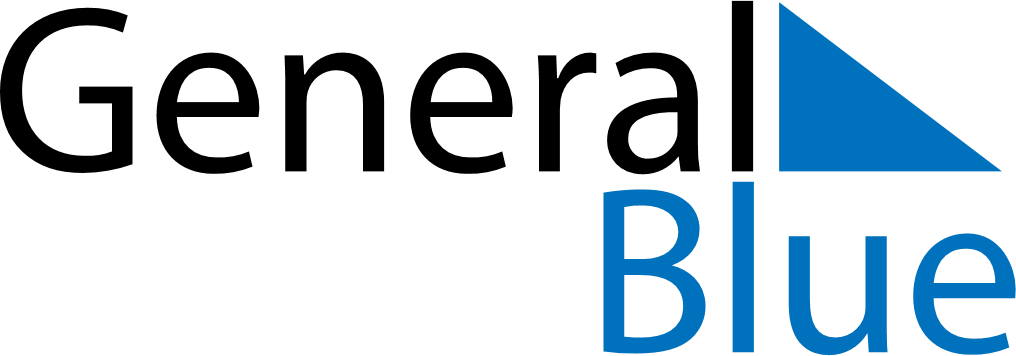 Q2 2022 CalendarMexicoQ2 2022 CalendarMexicoQ2 2022 CalendarMexicoQ2 2022 CalendarMexicoQ2 2022 CalendarMexicoQ2 2022 CalendarMexicoQ2 2022 CalendarMexicoApril 2022April 2022April 2022April 2022April 2022April 2022April 2022April 2022April 2022SUNMONMONTUEWEDTHUFRISAT1234456789101111121314151617181819202122232425252627282930May 2022May 2022May 2022May 2022May 2022May 2022May 2022May 2022May 2022SUNMONMONTUEWEDTHUFRISAT1223456789910111213141516161718192021222323242526272829303031June 2022June 2022June 2022June 2022June 2022June 2022June 2022June 2022June 2022SUNMONMONTUEWEDTHUFRISAT1234566789101112131314151617181920202122232425262727282930Apr 14: Maundy ThursdayApr 15: Good FridayMay 1: Labour DayMay 10: Mother’s Day